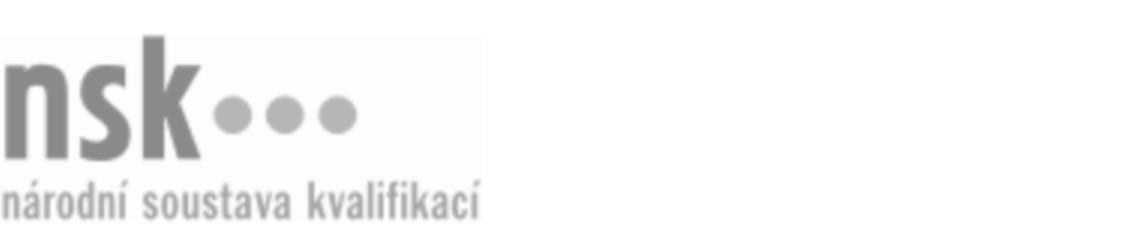 Další informaceDalší informaceDalší informaceDalší informaceDalší informaceDalší informaceMechanik seřizovač / mechanička seřizovačka tvářecích strojů (kód: 23-160-M) Mechanik seřizovač / mechanička seřizovačka tvářecích strojů (kód: 23-160-M) Mechanik seřizovač / mechanička seřizovačka tvářecích strojů (kód: 23-160-M) Mechanik seřizovač / mechanička seřizovačka tvářecích strojů (kód: 23-160-M) Mechanik seřizovač / mechanička seřizovačka tvářecích strojů (kód: 23-160-M) Mechanik seřizovač / mechanička seřizovačka tvářecích strojů (kód: 23-160-M) Mechanik seřizovač / mechanička seřizovačka tvářecích strojů (kód: 23-160-M) Autorizující orgán:Autorizující orgán:Ministerstvo průmyslu a obchoduMinisterstvo průmyslu a obchoduMinisterstvo průmyslu a obchoduMinisterstvo průmyslu a obchoduMinisterstvo průmyslu a obchoduMinisterstvo průmyslu a obchoduMinisterstvo průmyslu a obchoduMinisterstvo průmyslu a obchoduMinisterstvo průmyslu a obchoduMinisterstvo průmyslu a obchoduSkupina oborů:Skupina oborů:Strojírenství a strojírenská výroba (kód: 23)Strojírenství a strojírenská výroba (kód: 23)Strojírenství a strojírenská výroba (kód: 23)Strojírenství a strojírenská výroba (kód: 23)Strojírenství a strojírenská výroba (kód: 23)Povolání:Povolání:Mechanik seřizovač obráběcích strojůMechanik seřizovač obráběcích strojůMechanik seřizovač obráběcích strojůMechanik seřizovač obráběcích strojůMechanik seřizovač obráběcích strojůMechanik seřizovač obráběcích strojůMechanik seřizovač obráběcích strojůMechanik seřizovač obráběcích strojůMechanik seřizovač obráběcích strojůMechanik seřizovač obráběcích strojůKvalifikační úroveň NSK - EQF:Kvalifikační úroveň NSK - EQF:44444Platnost standarduPlatnost standarduPlatnost standarduPlatnost standarduPlatnost standarduPlatnost standarduPlatnost standarduStandard je platný od: 21.10.2022Standard je platný od: 21.10.2022Standard je platný od: 21.10.2022Standard je platný od: 21.10.2022Standard je platný od: 21.10.2022Standard je platný od: 21.10.2022Standard je platný od: 21.10.2022Mechanik seřizovač / mechanička seřizovačka tvářecích strojů,  29.03.2024 8:55:20Mechanik seřizovač / mechanička seřizovačka tvářecích strojů,  29.03.2024 8:55:20Mechanik seřizovač / mechanička seřizovačka tvářecích strojů,  29.03.2024 8:55:20Mechanik seřizovač / mechanička seřizovačka tvářecích strojů,  29.03.2024 8:55:20Mechanik seřizovač / mechanička seřizovačka tvářecích strojů,  29.03.2024 8:55:20Strana 1 z 2Další informaceDalší informaceDalší informaceDalší informaceDalší informaceDalší informaceDalší informaceDalší informaceDalší informaceDalší informaceDalší informaceDalší informaceDalší informaceObory vzděláníObory vzděláníObory vzděláníObory vzděláníObory vzděláníObory vzděláníObory vzděláníK maturitní zkoušce z oboru vzdělání Mechanik seřizovač (kód: 23-45-L/01) lze být připuštěn po předložení osvědčení o získání některé z uvedených skupin profesních kvalifikací:K maturitní zkoušce z oboru vzdělání Mechanik seřizovač (kód: 23-45-L/01) lze být připuštěn po předložení osvědčení o získání některé z uvedených skupin profesních kvalifikací:K maturitní zkoušce z oboru vzdělání Mechanik seřizovač (kód: 23-45-L/01) lze být připuštěn po předložení osvědčení o získání některé z uvedených skupin profesních kvalifikací:K maturitní zkoušce z oboru vzdělání Mechanik seřizovač (kód: 23-45-L/01) lze být připuštěn po předložení osvědčení o získání některé z uvedených skupin profesních kvalifikací:K maturitní zkoušce z oboru vzdělání Mechanik seřizovač (kód: 23-45-L/01) lze být připuštěn po předložení osvědčení o získání některé z uvedených skupin profesních kvalifikací:K maturitní zkoušce z oboru vzdělání Mechanik seřizovač (kód: 23-45-L/01) lze být připuštěn po předložení osvědčení o získání některé z uvedených skupin profesních kvalifikací:K maturitní zkoušce z oboru vzdělání Mechanik seřizovač (kód: 23-45-L/01) lze být připuštěn po předložení osvědčení o získání některé z uvedených skupin profesních kvalifikací: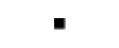 Dílenský technolog / dílenská technoložka pro strojírenskou výrobu (kód: 23-159-M)Dílenský technolog / dílenská technoložka pro strojírenskou výrobu (kód: 23-159-M)Dílenský technolog / dílenská technoložka pro strojírenskou výrobu (kód: 23-159-M)Dílenský technolog / dílenská technoložka pro strojírenskou výrobu (kód: 23-159-M)Dílenský technolog / dílenská technoložka pro strojírenskou výrobu (kód: 23-159-M)Dílenský technolog / dílenská technoložka pro strojírenskou výrobu (kód: 23-159-M)Dílenský technolog / dílenská technoložka pro strojírenskou výrobu (kód: 23-159-M)Dílenský technolog / dílenská technoložka pro strojírenskou výrobu (kód: 23-159-M)Dílenský technolog / dílenská technoložka pro strojírenskou výrobu (kód: 23-159-M)Dílenský technolog / dílenská technoložka pro strojírenskou výrobu (kód: 23-159-M)Dílenský technolog / dílenská technoložka pro strojírenskou výrobu (kód: 23-159-M)Dílenský technolog / dílenská technoložka pro strojírenskou výrobu (kód: 23-159-M)Mechanik seřizovač / mechanička seřizovačka tvářecích strojů (kód: 23-160-M)Mechanik seřizovač / mechanička seřizovačka tvářecích strojů (kód: 23-160-M)Mechanik seřizovač / mechanička seřizovačka tvářecích strojů (kód: 23-160-M)Mechanik seřizovač / mechanička seřizovačka tvářecích strojů (kód: 23-160-M)Mechanik seřizovač / mechanička seřizovačka tvářecích strojů (kód: 23-160-M)Mechanik seřizovač / mechanička seřizovačka tvářecích strojů (kód: 23-160-M)Programátor/programátorka CNC obráběcích strojů (kód: 23-162-M)Programátor/programátorka CNC obráběcích strojů (kód: 23-162-M)Programátor/programátorka CNC obráběcích strojů (kód: 23-162-M)Programátor/programátorka CNC obráběcích strojů (kód: 23-162-M)Programátor/programátorka CNC obráběcích strojů (kód: 23-162-M)Programátor/programátorka CNC obráběcích strojů (kód: 23-162-M)K maturitní zkoušce z oboru vzdělání Mechanik seřizovač (kód: 23-45-L/51) lze být připuštěn po předložení osvědčení o získání některé z uvedených skupin profesních kvalifikací:K maturitní zkoušce z oboru vzdělání Mechanik seřizovač (kód: 23-45-L/51) lze být připuštěn po předložení osvědčení o získání některé z uvedených skupin profesních kvalifikací:K maturitní zkoušce z oboru vzdělání Mechanik seřizovač (kód: 23-45-L/51) lze být připuštěn po předložení osvědčení o získání některé z uvedených skupin profesních kvalifikací:K maturitní zkoušce z oboru vzdělání Mechanik seřizovač (kód: 23-45-L/51) lze být připuštěn po předložení osvědčení o získání některé z uvedených skupin profesních kvalifikací:K maturitní zkoušce z oboru vzdělání Mechanik seřizovač (kód: 23-45-L/51) lze být připuštěn po předložení osvědčení o získání některé z uvedených skupin profesních kvalifikací:K maturitní zkoušce z oboru vzdělání Mechanik seřizovač (kód: 23-45-L/51) lze být připuštěn po předložení osvědčení o získání některé z uvedených skupin profesních kvalifikací:K maturitní zkoušce z oboru vzdělání Mechanik seřizovač (kód: 23-45-L/51) lze být připuštěn po předložení osvědčení o získání některé z uvedených skupin profesních kvalifikací:Dílenský technolog / dílenská technoložka pro strojírenskou výrobu (kód: 23-159-M)Dílenský technolog / dílenská technoložka pro strojírenskou výrobu (kód: 23-159-M)Dílenský technolog / dílenská technoložka pro strojírenskou výrobu (kód: 23-159-M)Dílenský technolog / dílenská technoložka pro strojírenskou výrobu (kód: 23-159-M)Dílenský technolog / dílenská technoložka pro strojírenskou výrobu (kód: 23-159-M)Dílenský technolog / dílenská technoložka pro strojírenskou výrobu (kód: 23-159-M)Dílenský technolog / dílenská technoložka pro strojírenskou výrobu (kód: 23-159-M)Dílenský technolog / dílenská technoložka pro strojírenskou výrobu (kód: 23-159-M)Dílenský technolog / dílenská technoložka pro strojírenskou výrobu (kód: 23-159-M)Dílenský technolog / dílenská technoložka pro strojírenskou výrobu (kód: 23-159-M)Dílenský technolog / dílenská technoložka pro strojírenskou výrobu (kód: 23-159-M)Dílenský technolog / dílenská technoložka pro strojírenskou výrobu (kód: 23-159-M)Mechanik seřizovač / mechanička seřizovačka tvářecích strojů (kód: 23-160-M)Mechanik seřizovač / mechanička seřizovačka tvářecích strojů (kód: 23-160-M)Mechanik seřizovač / mechanička seřizovačka tvářecích strojů (kód: 23-160-M)Mechanik seřizovač / mechanička seřizovačka tvářecích strojů (kód: 23-160-M)Mechanik seřizovač / mechanička seřizovačka tvářecích strojů (kód: 23-160-M)Mechanik seřizovač / mechanička seřizovačka tvářecích strojů (kód: 23-160-M)Programátor/programátorka CNC obráběcích strojů (kód: 23-162-M)Programátor/programátorka CNC obráběcích strojů (kód: 23-162-M)Programátor/programátorka CNC obráběcích strojů (kód: 23-162-M)Programátor/programátorka CNC obráběcích strojů (kód: 23-162-M)Programátor/programátorka CNC obráběcích strojů (kód: 23-162-M)Programátor/programátorka CNC obráběcích strojů (kód: 23-162-M)Úplné profesní kvalifikaceÚplné profesní kvalifikaceÚplné profesní kvalifikaceÚplné profesní kvalifikaceÚplné profesní kvalifikaceÚplné profesní kvalifikaceÚplné profesní kvalifikaceÚplnou profesní kvalifikaci Mechanik seřizovač (kód: 23-99-M/24) lze prokázat předložením osvědčení o získání některé z uvedených skupin profesních kvalifikací:Úplnou profesní kvalifikaci Mechanik seřizovač (kód: 23-99-M/24) lze prokázat předložením osvědčení o získání některé z uvedených skupin profesních kvalifikací:Úplnou profesní kvalifikaci Mechanik seřizovač (kód: 23-99-M/24) lze prokázat předložením osvědčení o získání některé z uvedených skupin profesních kvalifikací:Úplnou profesní kvalifikaci Mechanik seřizovač (kód: 23-99-M/24) lze prokázat předložením osvědčení o získání některé z uvedených skupin profesních kvalifikací:Úplnou profesní kvalifikaci Mechanik seřizovač (kód: 23-99-M/24) lze prokázat předložením osvědčení o získání některé z uvedených skupin profesních kvalifikací:Úplnou profesní kvalifikaci Mechanik seřizovač (kód: 23-99-M/24) lze prokázat předložením osvědčení o získání některé z uvedených skupin profesních kvalifikací:Úplnou profesní kvalifikaci Mechanik seřizovač (kód: 23-99-M/24) lze prokázat předložením osvědčení o získání některé z uvedených skupin profesních kvalifikací:Dílenský technolog / dílenská technoložka pro strojírenskou výrobu (kód: 23-159-M)Dílenský technolog / dílenská technoložka pro strojírenskou výrobu (kód: 23-159-M)Dílenský technolog / dílenská technoložka pro strojírenskou výrobu (kód: 23-159-M)Dílenský technolog / dílenská technoložka pro strojírenskou výrobu (kód: 23-159-M)Dílenský technolog / dílenská technoložka pro strojírenskou výrobu (kód: 23-159-M)Dílenský technolog / dílenská technoložka pro strojírenskou výrobu (kód: 23-159-M)Dílenský technolog / dílenská technoložka pro strojírenskou výrobu (kód: 23-159-M)Dílenský technolog / dílenská technoložka pro strojírenskou výrobu (kód: 23-159-M)Dílenský technolog / dílenská technoložka pro strojírenskou výrobu (kód: 23-159-M)Dílenský technolog / dílenská technoložka pro strojírenskou výrobu (kód: 23-159-M)Dílenský technolog / dílenská technoložka pro strojírenskou výrobu (kód: 23-159-M)Dílenský technolog / dílenská technoložka pro strojírenskou výrobu (kód: 23-159-M)Mechanik seřizovač / mechanička seřizovačka tvářecích strojů (kód: 23-160-M)Mechanik seřizovač / mechanička seřizovačka tvářecích strojů (kód: 23-160-M)Mechanik seřizovač / mechanička seřizovačka tvářecích strojů (kód: 23-160-M)Mechanik seřizovač / mechanička seřizovačka tvářecích strojů (kód: 23-160-M)Mechanik seřizovač / mechanička seřizovačka tvářecích strojů (kód: 23-160-M)Mechanik seřizovač / mechanička seřizovačka tvářecích strojů (kód: 23-160-M)Programátor/programátorka CNC obráběcích strojů (kód: 23-162-M)Programátor/programátorka CNC obráběcích strojů (kód: 23-162-M)Programátor/programátorka CNC obráběcích strojů (kód: 23-162-M)Programátor/programátorka CNC obráběcích strojů (kód: 23-162-M)Programátor/programátorka CNC obráběcích strojů (kód: 23-162-M)Programátor/programátorka CNC obráběcích strojů (kód: 23-162-M)Mechanik seřizovač / mechanička seřizovačka tvářecích strojů,  29.03.2024 8:55:20Mechanik seřizovač / mechanička seřizovačka tvářecích strojů,  29.03.2024 8:55:20Mechanik seřizovač / mechanička seřizovačka tvářecích strojů,  29.03.2024 8:55:20Mechanik seřizovač / mechanička seřizovačka tvářecích strojů,  29.03.2024 8:55:20Mechanik seřizovač / mechanička seřizovačka tvářecích strojů,  29.03.2024 8:55:20Strana 2 z 2